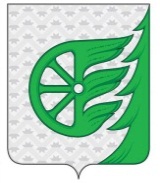 СОВЕТ ДЕПУТАТОВ ГОРОДСКОГО ОКРУГА ГОРОД ШАХУНЬЯНИЖЕГОРОДСКОЙ ОБЛАСТИРЕШЕНИЕ«Об утверждении порядка выдвижения, внесения, обсуждения и рассмотрения инициативных проектов в городскомокруге город Шахунья Нижегородской области»В соответствии со статьей 26 Федерального закона от 06 октября 2003 года № 131-ФЗ «Об общих принципах организации местного самоуправления в Российской Федерации», руководствуясь Уставом городского округа город Шахунья Нижегородской области, Совет депутатов решил:1. Утвердить прилагаемый Порядок выдвижения, внесения, обсуждения и рассмотрения инициативных проектов в городском округе город Шахунья Нижегородской области.   2. Настоящее решение вступает в силу со дня принятия.3. Опубликовать настоящее решение в газете «Знамя Труда» и разместить на официальном сайте администрации городского округа город Шахунья Нижегородской области.Глава местного самоуправлениягородского округа город Шахунья	                                                                                   Р.В. КошелевПредседатель Совета депутатов городского округа город Шахунья	                                                                                      О.А. ДахноКиселева М.В.     2-67-41                                                                                     УТВЕРЖДЕН                                                                                  решением Совета депутатов                                                                                    городского округа город                                                                                Шахунья Нижегородской области                                                                                   от _________ №________ПОРЯДОК выдвижения, внесения, обсуждения и рассмотрения инициативных проектов в городском округе город Шахунья Нижегородской области.Глава 1. Общие положенияПредмет регулирования настоящего ПорядкаНастоящий Порядок в соответствии Конституцией Российской Федерации, Федеральным законом от 6 октября 2003 года № 131-ФЗ "Об общих принципах организации местного самоуправления в Российской Федерации" и Уставом городского округа город Шахунья Нижегородской области регулирует отношения, возникающие в связи с выдвижением, внесением, обсуждением, рассмотрением инициативных проектов, а также проведением их конкурсного отбора.К отношениям, связанным с выдвижением внесением, обсуждением, рассмотрением и отбором инициативных проектов, выдвигаемых для получения финансовой поддержки за счет межбюджетных трансфертов из бюджета Нижегородской области, положения настоящего Порядка не применяются, если иное не предусмотрено законом и (или) иным нормативным правовым актом Нижегородской области и принятыми в соответствии с ними решениями Совета депутатов городского округа город Шахунья Нижегородской области.Понятие, цели, задачи и принципы реализации инициативных проектов Под инициативным проектом в настоящем Порядке понимается предложение жителей городского округа город Шахунья Нижегородской области о реализации мероприятий, имеющих приоритетное значение для жителей городского округа город Шахунья Нижегородской области или его части, по решению вопросов местного значения или иных вопросов, право решения которых предоставлено органам местного самоуправления.2. Целями реализации инициативных проектов являются:1) развитие гражданской инициативы через участие населения в определении приоритетов планирования и расходования средств бюджета городского округа;2) улучшение качества жизни населения;3) развитие территорий городского округа.3. Задачами реализации инициативных проектов являются:1) организация взаимодействия населения с органами местного самоуправления городского округа для решения проблем территорий;2) повышение эффективности использования бюджета городского округа;3) организация контроля со стороны жителей за решением вопросов местного значения и иных вопросов, право решения которых предоставлено органам местного самоуправления городского округа;4) повышение заинтересованности жителей городского округа в решении вопросов местного значения, иных вопросов, право решения которых предоставлено органам местного самоуправления городского округа посредством их участия в реализации инициативных проектов;5) повышение информированности и финансовой грамотности населения.4. Принципами реализации инициативных проектов являются:1) равный доступ населения к определению и выбору объектов расходования бюджетных средств;2) открытость и гласность процедуры выдвижения, внесения, обсуждения, рассмотрения инициативных проектов, а также проведения их конкурсного отбора;3) конкурсный отбор инициативных проектов.Содержание инициативных проектовИнициативный проект должен содержать следующие сведения:описание проблемы, решение которой имеет приоритетное значение для жителей городского округа город Шахунья Нижегородской области или его части.обоснование предложений по решению указанной проблемы.описание ожидаемого результата (ожидаемых результатов) реализации инициативного проекта. предварительный расчет необходимых расходов на реализацию инициативного проекта.планируемые сроки реализации инициативного проекта.сведения о планируемом (возможном) финансовом, имущественном и (или) трудовом участии заинтересованных лиц в реализации данного проекта:а) сведения о планируемом объеме инициативных платежей и возможных источниках их перечисления в бюджет городского округа (в случае планирования внесения инициативных платежей);б) сведения о планируемом имущественном участии заинтересованных лиц в реализации инициативного проекта с указанием конкретных видов имущества, которые предполагается использовать при реализации инициативного проекта и источников его получения и (или) использования (в случае планирования имущественного участия заинтересованных лиц в реализации инициативного проекта);в) сведения о планируемом трудовом участии заинтересованных лиц в реализации инициативного проекта с указанием конкретных видов работ, которые предполагается выполнить при реализации инициативного проекта, и лиц, которые предположительно будут их выполнять (в случае планирования трудового участия заинтересованных лиц в реализации инициативного проекта).указание на объем средств бюджета городского округа город Шахунья Нижегородской области в случае, если предполагается использование этих средств на реализацию инициативного проекта, за исключением планируемого объема инициативных платежей;гарантийное письмо инициатора проекта, подтверждающее обязательства по финансовому обеспечению инициативного проекта.гарантийное письмо индивидуального предпринимателя, юридического или физического лица, выразивших желание принять участие в софинансировании инициативного проекта, подтверждающее обязательства по финансовому обеспечению проекта (при наличии).указание на территорию городского округа город Шахунья Нижегородской области или ее часть, в границах которой будет реализовываться инициативный проект, в соответствии с настоящим Порядком.фотоматериалы о текущем состоянии объекта, на котором планируется проведение работ в рамках инициативного проекта.указание на способ информирования администрацией городского округа инициаторов проекта о рассмотрении инициативного проекта.предложения по последующему содержанию создаваемого (реконструируемого, ремонтируемого) объекта (объектов) в случае, если в рамках реализации инициативного проекта предполагается создание (реконструкция, ремонт) объекта (объектов).документы, подтверждающие стоимость инициативного проекта (проектно-сметная документация, локальная смета, смета, сметный расчет, прейскурант, прайс-лист и другие).документы, подтверждающие выявление мнения граждан (протокол схода, собрания или конференции граждан, результаты опроса граждан и (или) подписные листы, подтверждающие поддержку инициативного проекта жителями городского округа или его части.В случае выдвижения инициативного проекта инициативной группой, состоящей из граждан, достигших шестнадцатилетнего возраста и проживающих на территории городского округа, инициативный проект должен быть подписан соответственно каждым членом инициативной группы.В случае выдвижения инициативного проекта старостой сельского населенного пункта инициативный проект должен быть подписан старостой сельского населенного пункта.В случае выдвижения инициативного проекта организацией инициативный проект должен быть подписан соответственно руководителем указанной организации.Определение территории, в интересах населения которой могут реализовываться инициативные проектыИнициативные проекты могут реализовываться в интересах населения городского округа город Шахунья Нижегородской области в целом, а также в интересах жителей следующих территорий: подъезд многоквартирного дома; многоквартирный дом; группа многоквартирных домов и (или) жилых домов (в том числе улица, квартал или иной элемент планировочной структуры);жилой микрорайон;группа жилых микрорайонов; населенный пункт;группа населенных пунктовиных территорий городского округа.В целях реализации инициативных проектов по решению отдельных вопросов местного значения (иных вопросов, право решения которых предоставлено органам местного самоуправления) и (или) выполнению мероприятий отдельных муниципальных программ постановлением администрации городского округа город Шахунья Нижегородской области (в том числе постановлением об утверждении муниципальной программы) может быть предусмотрено разделение территории городского округа город Шахунья Нижегородской области на части (округа). В указанном случае инициативные проекты выдвигаются, обсуждаются и реализуются в пределах соответствующей части территории (округа) городского округа город Шахунья Нижегородской области.Территория или часть территории городского округа, на которой планируется реализовать инициативный проект определяется решением администрации городского округа город Шахунья Нижегородской области о поддержке инициативного проекта и продолжении работы над ним в пределах бюджетных ассигнований, предусмотренных решением о бюджете, на соответствующие цели и (или) в соответствии с порядком составления и рассмотрения проекта бюджета городского округа (внесения изменений в решение о бюджете).Глава 2. Выдвижение и обсуждение инициативных проектовИнициаторы проектаС инициативой о внесении инициативного проекта вправе выступить:инициативная группа численностью не менее пяти граждан, достигших шестнадцатилетнего возраста и проживающих на территории городского округа город Шахунья Нижегородской области (далее – инициативная группа);органы территориального общественного самоуправления;староста сельского населенного пункта;иные возможные инициаторы (местные общественные объединения или местные отделения общественных объединений, первичные профсоюзные организации, товарищества собственников жилья, садоводческие или огороднические некоммерческие товарищества и т.д.). Лица, указанные в части 1 настоящей статьи (далее – инициаторы проекта): готовят инициативный проект;организуют обсуждение инициативного проекта или обеспечивают выявление мнения граждан по вопросу о поддержке инициативного проекта в соответствии с положениями настоящей главы;вносят инициативный проект в администрацию;участвуют в контроле за реализацией инициативного проекта;реализуют иные права и исполняют обязанности, установленные настоящим Порядком и принятыми в соответствии с ним иными нормативными правовыми актами городского округа город Шахунья Нижегородской области.Создание инициативной группы и принятие ею решений по вопросам, указанным в части 2 настоящей статьи, оформляется протоколом. Решения по вопросам, указанным в части 2 настоящей статьи, принимаются инициаторами проекта, являющимися органами территориального общественного самоуправления, в соответствии с уставом территориального общественного самоуправления.Решения по вопросам, указанным в части 2 настоящей статьи, принимаются инициаторами проекта, являющимися общественными объединениями, в соответствии с их учредительными документами.Выявление мнения граждан по вопросу о поддержке инициативного проектаИнициативный проект должен быть поддержан населением городского округа город Шахунья Нижегородской области или жителями его части, в интересах которых предполагается реализация инициативного проекта.Инициатор проекта организует выявление мнения граждан по вопросу о поддержке инициативного проекта в следующих формах:рассмотрение инициативного проекта на сходе граждан;рассмотрение инициативного проекта на собрании или конференции граждан, в том числе на собрании или конференции граждан по вопросам осуществления территориального общественного самоуправления;проведение опроса граждан;сбор подписей граждан в поддержку инициативного проекта.Инициатор проекта вправе принять решение об использовании нескольких форм выявления мнения граждан по вопросу о поддержке инициативного проекта.Сход граждан по вопросам выдвижения инициативных проектовСход граждан по вопросам выдвижения инициативного проекта (далее – сход) назначается Главой местного самоуправления городского округа город Шахунья Нижегородской области на основании обращения инициатора проекта.В обращении инициатора проекта о проведении схода указываются:сведения об инициаторе проекта (фамилии, имена, отчества членов инициативной группы, сведения о их месте жительства или пребывания, фамилия, имя, отчество старосты сельского населенного пункта, наименование иного инициатора проекта мероприятия и место его нахождения);сведения об инициативном проекте;фамилии, имена, отчества, номера телефонов лиц, уполномоченных осуществлять взаимодействие с администрацией по вопросам выдвижения инициативного проекта;предложения о дате, времени и месте проведения схода.Сход проводится в порядке, установленном Уставом городского округа город Шахунья Нижегородской области.В случае поступления нескольких ходатайств о проведении схода возможно рассмотрение нескольких инициативных проектов на одном сходе. Собрание граждан по вопросам выдвижения инициативных проектовСобрание граждан по вопросам выдвижения инициативного проекта (далее – собрание) назначается и проводится по решению инициатора проекта.Собрание проводится на части территории городского округа город Шахунья Нижегородской области, в интересах жителей которой планируется реализация инициативного проекта. Если реализация инициативного проекта планируется в интересах населения городского округа город Шахунья Нижегородской области в целом, может быть проведено несколько собраний на разных частях территории городского округа город Шахунья Нижегородской области.В собрании вправе принимать участие жители соответствующей территории, достигшие шестнадцатилетнего возраста.Собрание может быть проведено:в очной форме – в форме совместного присутствия жителей для обсуждения вопросов повестки дня и принятия решений по вопросам, поставленным на голосование;в очно-заочной форме – в форме, предусматривающей возможность очного обсуждения вопросов повестки дня и принятия решений по вопросам, поставленным на голосование, а также возможность передачи решений жителей в установленный срок в место или по адресу, которые указаны в сообщении о проведении собрания.Возможно рассмотрение нескольких инициативных проектов на одном собрании. В указанном случае права и обязанности по организации и проведению собрания реализуются инициаторами проектов совместно.Расходы по проведению собрания, изготовлению и рассылке документов, несет инициатор проекта. Собрание считается правомочным, если в нем принимает участие не менее половины жителей соответствующей территории, достигших шестнадцатилетнего возраста.Подготовка к проведению собранияВ решении инициатора проекта о проведении собрания указываются:инициативный проект, для обсуждения которого проводится собрание;форма проведения собрания (очная или очно-заочная);повестка дня собрания, а в случае проведения собрания в очно-заочной форме – вопросы, по которым планируется проведение голосования жителей;дата, время, место проведения собрания, а в случае проведения собрания в очно-заочной форме – также дата окончания приема решений жителей по вопросам, поставленным на голосование, и место или адрес, куда должны передаваться такие решения, либо решение об использовании специализированного сайта для голосования жителей по вопросам, поставленным на голосование;предполагаемое количество участников собрания, проводимого в очной форме, либо участников очного обсуждения вопросов повестки дня в случае проведения собрания в очно-заочной форме;способы информирования жителей территории, на которой проводится собрание, о его проведении.Инициатор проекта направляет в администрацию письменное уведомление о проведении собрания не позднее 10 дней до дня его проведения.В уведомлении о проведении собрания указываются:сведения об инициаторе проекта (фамилии, имена, отчества членов инициативной группы, сведения о их месте жительства или пребывания, фамилия, имя отчество старосты сельского населенного пункта, наименование иного инициатора проекта мероприятия и место его нахождения);сведения, предусмотренные частью 1 настоящей статьи;фамилии, имена, отчества, номера телефонов лиц, уполномоченных инициаторов проекта выполнять распорядительные функции по организации и проведению собрания.просьба о содействии в проведении собрания, в том числе о предоставлении помещения для проведения собрания (очного обсуждения в случае проведения собрания в очно-заочной форме) и (или) об использовании специализированного сайта для голосования жителей по вопросам, поставленным на голосование.Уведомление о проведении собрания подписывается инициатором проекта и лицами, уполномоченными инициатором проекта выполнять распорядительные функции по его организации и проведению. От имени инициативной группы уведомление о проведении собрания подписывается лицами, уполномоченными инициативной группой выполнять распорядительные функции по его организации и проведению.При наличии просьбы о предоставлении помещения для проведения собрания администрация в трёхдневный срок со дня поступления уведомления оповещает инициатора проекта о возможности предоставления помещения для проведения или предлагает изменить место и (или) дату и время проведения собрания. Инициатор проекта в трехдневный срок со дня получения указанного предложения обязан сообщить о согласии или несогласии на изменение места и (или) даты и времени проведения собрания (очного обсуждения в случае проведения собрания в очно-заочной форме).Администрация размещает сведения о проведении собрания, в том числе о порядке ознакомления с инициативным проектом, на официальном сайте городского округа город Шахунья Нижегородской области в информационно-телекоммуникационной сети "Интернет" или на специализированном сайте:в трёхдневный срок со дня поступления уведомления о проведении собрания;не позднее двух дней после получения согласия инициатора проекта с предложением об изменении места и (или) даты и времени проведения собрания (очного обсуждения в случае проведения собрания в очно-заочной форме). Администрация вправе назначить уполномоченного представителя в целях оказания инициатору проекта содействия в проведении собрания. О назначении уполномоченного представителя администрация заблаговременно извещает инициатора проекта. Порядок проведения собрания в очной формеДо начала собрания инициатор проекта обеспечивает проведение регистрации граждан, принявших участие в собрании, с составлением списка по форме, утверждаемой администрацией. Список граждан, принявших участие в собрании, является неотъемлемой частью протокола собрания.Порядок голосования по вопросам повестки дня собрания утверждается большинством голосов участников собрания. Решения по вопросам повестки дня собрания принимаются большинством голосов участников собрания. Собрание открывается представителем инициатора проекта. Для ведения собрания избираются председатель и секретарь. Председатель ведет собрание, оглашает вопросы повестки дня, предоставляет слово для выступления присутствующим, формулирует принимаемые собранием решения, ставит их на голосование, оглашает итоги голосования.Секретарь ведет протокол собрания, в котором отражаются все принятые собранием решения с указанием результатов голосования по ним. Протокол собрания подписывается секретарем и председателем собрания.В протоколе собрания указываются:место и время проведения собрания;число граждан, принявших участие в собрании; сведения о председателе и секретаре собрания с указанием их места жительства;повестка дня собрания, содержание выступлений;принятые решения по вопросам повестки дня.Порядок проведения собрания в очно-заочной формеВ случае проведения собрания в очно-заочной форме очное обсуждение вопросов повестки дня и принятие решений по вопросам, поставленным на голосование, осуществляется в порядке, установленном статьей 10 настоящего Порядка.Лица, не принимавшие участия в очном обсуждении, вправе направить в место или по адресу, которые указаны в сообщении о проведении собрания, оформленные в письменной форме решения по вопросам, поставленным на голосование. Принявшими участие в собрании, проводимом в очно-заочной форме, считаются лица, принимавшие участия в очном обсуждении, а также лица, решения которых получены до даты окончания их приема.В случае проведения собрания в очно-заочной форме с использованием специализированного сайта размещение сообщения о проведении собрания и голосование лиц, не принимавших участия в очном обсуждении, по вопросам повестки дня проводится на указанном сайте. Голосование по вопросам повестки дня собрания с использованием специализированного сайта осуществляется жителями территории, на которой проводится собрание, лично путем указания решения по каждому вопросу повестки дня, выраженного формулировками "за", "против" или "воздержался" в электронной форме. Принявшими участие в голосовании с использованием специализированного сайта считаются жители, проголосовавшие в электронной форме до даты и времени окончания голосования. Голосование проводится без перерыва с даты и времени его начала и до даты и времени его окончания.Результаты голосования с использованием специализированного сайта формируются в форме протокола и размещаются на сайте в течение одного дня после окончания такого голосования. Заверенный протокол голосования администрация направляет инициатору проекта в течение трех дней после их формирования. Указанный протокол является неотъемлемой частью протокола собрания.При проведении голосования должно быть получено согласие каждого жителя, участвующего в собрании, на обработку его персональных данных, оформляемое в соответствии с требованиями, установленными статьей 9 Федерального закона "О персональных данных".После завершения голосования путем опроса или с использованием специализированного сайта секретарь изготавливает протокол собрания, который подписывается секретарем и председателем собрания.В протоколе собрания, проводимого в очно-заочной форме, указываются:место и время проведения очного обсуждения;способ заочного голосования, даты и время его начала и окончания;число граждан, принявших участие в собрании; сведения о председателе и секретаре собрания с указанием их места жительства;повестка дня собрания, содержание выступлений на очном обсуждении;принятые решения по вопросам повестки дня и результаты голосования по ним.Проведение конференции граждан по вопросам выдвижения инициативных проектовВ случае, если число жителей территории, достигших 16-летнего возраста, в интересах которых предполагается реализация инициативного проекта, превышает 500 человек, по вопросам выдвижения инициативных проектов может быть проведена конференция граждан (далее – конференция).Конференция проводится в порядке, установленном статьями 8-11 настоящего Порядка с учетом особенностей, определенных настоящей статьей.В решении инициатора проекта о проведении конференции наряду с положениями, предусмотренными частью 1 статьи 9 настоящего Порядка, должны быть указаны:норма представительства для избрания делегатов, которая не может быть менее 1 делегата от 100 жителей территории, достигших 16-летнего возраста;сроки и порядок проведения собраний для избрания делегатов.Неотъемлемой частью протокола конференции являются протоколы собраний об избрании делегатов.Порядок выявления мнения граждан по вопросу о поддержке инициативного проекта путем сбора их подписейСбор подписей граждан в поддержку инициативных проектов (далее – сбор подписей) проводится инициатором проекта в форме подписного листа согласно приложению 2 к настоящему Порядку.Сбор подписей осуществляется в следующем порядке:подписи собираются посредством их внесения в подписной лист, форма которого утверждается администрацией;в подписном листе указывается инициативный проект, в поддержку которого осуществляется сбор подписей;в подписном листе ставится подпись жителя и дата ее внесения. Подпись и дату ее внесения житель ставит собственноручно. Сведения о жителе, ставящем в подписном листе свою подпись, могут вноситься в подписной лист по просьбе жителя лицом, осуществляющим сбор подписей. Указанные сведения вносятся только рукописным способом, при этом использование карандашей не допускается;житель вправе ставить подпись в поддержку одного и того же инициативного проекта только один раз;каждый подписной лист должен быть заверен подписями представителя инициатора проекта, осуществлявшего сбор подписей. При заверении подписного листа представитель инициатора проекта, осуществлявший сбор подписей, собственноручно указывает свои фамилию, имя и отчество, дату рождения, адрес места жительства, а также ставит свою подпись и дату ее внесения;при сборе подписей допускается заполнение подписного листа на лицевой и оборотной стороне. При этом оборотная сторона является продолжением лицевой стороны с единой нумерацией подписей, а заверительные подписи и сведения о представителе инициатора проекта, осуществлявшем сбор подписей, ставятся на оборотной стороне подписного листа непосредственно после последней подписи жителя;при сборе подписей должно быть получено согласие каждого жителя на обработку его персональных данных, оформляемое в соответствии с требованиями, установленными статьей 9 Федерального закона "О персональных данных".Порядок выявления мнения граждан по вопросу о поддержке инициативного проекта путем проведения опроса граждан Опрос граждан для выявления их мнения о поддержке данного инициативного проекта (далее – опрос) проводится по инициативе жителей городского округа город Шахунья Нижегородской области или его части, в которых предлагается реализовать инициативный проект, в следующих случаях:инициативный проект предлагается реализовывать в интересах населения городского округа город Шахунья Нижегородской области в целом;инициативный проект предлагается реализовывать в интересах жителей части городского округа город Шахунья Нижегородской области, численность которых превышает 500 человек.Для назначения опроса инициатор проекта направляет в Совет депутатов городского округа город Шахунья Нижегородской области заявление, в котором указываются:инициативный проект, в отношении которого предлагается провести опрос;предложения инициатора проекта:а) о дате и сроках проведения опроса;б) о формулировке вопроса (вопросов), предлагаемого (предлагаемых) при проведении опроса;в) о методике проведения опроса;г) о минимальной численности жителей городского округа город Шахунья Нижегородской области, участвующих в опросе;сведения об инициаторе проекта (фамилии, имена, отчества членов инициативной группы, сведения о их месте жительства или пребывания, фамилия, имя отчество старосты сельского населенного пункта, наименование иного инициатора проекта мероприятия и место его нахождения).Если инициатором проекта является инициативная группа, заявление подписывается всеми членами инициативной группы. Если инициатором проекта являются иные лица, указанные в части 1 статьи 5 настоящего Порядка, заявление подписывается уполномоченным лицом инициатора проекта и не менее чем 5 жителями городского округа город Шахунья Нижегородской области или его части, в которых предлагается реализовать инициативный проект. В этом случае в заявлении также указываются сведения о лицах, подписавших заявление (фамилии, имена, отчества, сведения о их месте жительства или пребывания).Совет депутатов городского округа город Шахунья Нижегородской области не позднее 30 дней со дня поступления заявления рассматривает его и принимает решение о назначении опроса или об отказе в назначении опроса.Основанием отказа в назначении опроса является нарушение установленного настоящей статьей порядка выдвижения инициативы о проведении опроса, если допущенные нарушения не позволяют с достоверностью определить результаты волеизъявления жителей городского округа город Шахунья Нижегородской области, участвовавших в выдвижении инициативы.В опросе вправе участвовать жители городского округа город Шахунья Нижегородской области или его части, в которых предлагается реализовать инициативный проект, достигшие 16-летнего возраста.Результаты опроса администрация доводит о сведения инициатора проекта не позднее 3 рабочих дней после их подведения.Глава 3. Внесение и рассмотрение инициативных проектовПорядок рассмотрения инициативного проекта администрациейИнициативный проект рассматривается администрацией в течение 30 дней со дня его внесения.Информация о внесении инициативного проекта в администрацию подлежит опубликованию (обнародованию) в газете «Знамя Труда» и размещению на официальном сайте городского округа город Шахунья Нижегородской области в информационно-телекоммуникационной сети "Интернет" в течение трех рабочих дней со дня внесения инициативного проекта в администрацию и должна содержать сведения, указанные в части 1 статьи 3 настоящего Порядка, а также об инициаторах проекта. Одновременно граждане информируются о возможности представления в администрацию своих замечаний и предложений по инициативному проекту с указанием срока их представления.Срок представления замечаний и предложений по инициативному проекту составляет семь рабочих дней. Свои замечания и предложения вправе направлять жители городского округа город Шахунья Нижегородской области, достигшие 16-летнего возраста. Замечания и предложения представляются в администрацию жителем непосредственно или направляются почтовым отправлением.Обобщение замечаний и предложений по инициативному проекту осуществляет комиссия.По результатам рассмотрения инициативного проекта комиссия рекомендует главе местного самоуправления принять одно из решений, указанных в части 7 настоящей статьи. В решении комиссии могут также содержаться рекомендации по доработке проекта.В случае, если в администрацию внесено несколько инициативных проектов, в том числе с описанием аналогичных по содержанию приоритетных проблем, комиссия рекомендует главе местного самоуправления организовать проведение конкурсного отбора.Конкурсный отбор организуется в соответствии со статьей 17 настоящего Порядка. Извещение о проведении конкурсного отбора направляется инициаторам проектов не позднее трех дней после принятия соответствующего решения.С учетом рекомендации комиссии или по результатам конкурсного отбора глава местного самоуправления принимает одно из следующих решений:поддержать инициативный проект и продолжить работу над ним в пределах бюджетных ассигнований, предусмотренных решением о бюджете городского округа город Шахунья Нижегородской области, на соответствующие цели и (или) в соответствии с порядком составления и рассмотрения проекта бюджета городского округа город Шахунья Нижегородской области (внесения изменений в решение о бюджете городского округа город Шахунья Нижегородской области);отказать в поддержке инициативного проекта и вернуть его инициаторам проекта с указанием причин отказа в поддержке инициативного проекта.Глава местного самоуправления принимает решение об отказе в поддержке инициативного проекта в одном из следующих случаев:несоблюдение установленного порядка внесения инициативного проекта и его рассмотрения;несоответствие инициативного проекта требованиям федеральных законов и иных нормативных правовых актов Российской Федерации, законов и иных нормативных правовых актов Нижегородской области, уставу городского округа город Шахунья Нижегородской области;невозможность реализации инициативного проекта ввиду отсутствия у органов местного самоуправления необходимых полномочий и прав;отсутствие средств бюджета городского округа город Шахунья Нижегородской области в объеме средств, необходимом для реализации инициативного проекта, источником формирования которых не являются инициативные платежи;наличие возможности решения описанной в инициативном проекте проблемы более эффективным способом;признание инициативного проекта не прошедшим конкурсный отбор.Решение по результатам рассмотрения проекта направляется инициатору проекта не позднее трех дней после дня его принятия. Администрация вправе, а в случае, предусмотренном пунктом 5 части 8 настоящей статьи, обязана предложить инициаторам проекта совместно доработать инициативный проект, а также рекомендовать представить его на рассмотрение органа местного самоуправления иного муниципального образования или государственного органа в соответствии с их компетенцией. Для доработки проекта комиссия образует рабочую группу из числа членов комиссии, представителей администрации, представителей инициатора проекта, а также определяет срок доработки проекта. Доработанный инициативный проект рассматривается Комиссией в соответствии со статьей 16 настоящего Порядка и настоящей статьей. Комиссия по рассмотрению инициативных проектовКомиссия по рассмотрению инициативных проектов (далее – комиссия) создается в целях объективной оценки социально-экономической значимости инициативных проектов и проведения их конкурсного отбора.Численность комиссии составляет 8 человек. Персональный состав комиссии определяется постановлением администрации. Половина от общего числа членов комиссии назначается на основе предложений Совета депутатов городского округа город Шахунья Нижегородской области. Состав комиссии формируется таким образом, чтобы была исключена возможность возникновения конфликтов интересов, которые могут повлиять на принимаемые комиссией решения.Комиссия состоит из председателя комиссии, заместителя председателя комиссии, секретаря комиссии и членов комиссии, участвующих в ее работе лично.Председатель комиссии:организует работу комиссии, руководит ее деятельностью;формирует проект повестки дня очередного заседания комиссии;дает поручения членам комиссии;председательствует на заседаниях комиссии.Заместитель председателя конкурсной комиссии исполняет обязанности председателя конкурсной комиссии в случае его временного отсутствия.Секретарь комиссии:осуществляет информационное и документационное обеспечение деятельности комиссии, в том числе подготовку к заседанию комиссии;оповещает членов комиссии, инициаторов проектов и иных лиц, приглашенных на заседание комиссии, о дате, месте проведения очередного заседания комиссии и о повестке дня очередного заседания комиссии;ведет протоколы заседаний комиссии.Член комиссии:участвует в работе комиссии, в том числе в заседаниях комиссии;вносит предложения по вопросам работы комиссии;знакомится с документами и материалами, рассматриваемыми на заседаниях комиссии;задает вопросы участникам заседания комиссии;голосует на заседаниях комиссии.Основной формой работы комиссии являются заседания. Заседание комиссии считается правомочным при условии присутствия на нем не менее половины ее членов.Инициаторам проекта и их представителям обеспечивается возможность участия в рассмотрении комиссией инициативных проектов и изложения своих позиций по ним. О заседании комиссии, на котором планируется рассмотрение инициативного проекта, инициаторы проекта извещаются не позднее чем за пять дней до дня его проведения.Обсуждение проекта и принятие комиссией решений производится без участия инициатора проекта и иных приглашенных лиц.Решение комиссии принимается открытым голосованием простым большинством голосов от числа присутствующих на заседании членов комиссии. При равенстве голосов решающим является голос председательствующего на заседании комиссии.Члены комиссии обладают равными правами при обсуждении вопросов о принятии решений.В случае несогласия с принятым комиссией решением член комиссии вправе изложить письменно свое особое мнение, которое подлежит приобщению к протоколу заседания комиссии.По результатам заседания комиссии составляется протокол, который подписывается председательствующим на заседании комиссии, секретарем комиссии и членами комиссии, участвовавшими в ее заседании, в течение трех рабочих дней со дня проведения заседания комиссии.Секретарь комиссии не позднее одного рабочего дня, следующего за днем подписания протокола заседания комиссии, направляет его главе местного самоуправления городского округа.Организационно-техническое обеспечение деятельности комиссии осуществляет администрация.Конкурсный отбор инициативных проектовКонкурсный отбор осуществляет комиссия.Критериями конкурсного отбора являются:степень участия населения в определении проблемы, на решение которой направлен инициативный проект, и в его реализации;социальная эффективность от реализации инициативного проекта;уровень софинансирования проекта из местного бюджета;участие общественности в подготовке и реализации инициативного проекта.Критерии конкурсного отбора, их значения, соответствующие им баллы и весовые коэффициенты установлены в приложении 1 к настоящему Порядку (далее – критерии).Конкурсный отбор осуществляется на заседании комиссии, проводимом в соответствии со статьей 16 настоящего Порядка. Комиссия осуществляет оценку инициативных проектов на основе критериев для выявления инициативных проектов, прошедших конкурсный отбор.По итогам конкурсного отбора с учетом итоговой оценки согласно критериям комиссия принимает решения об объявлении инициативных проектов прошедшими или не прошедшими конкурсный отбор.Прошедшими конкурсный отбор объявляются инициативные проекты, получившие наибольший суммарный балл по всем критериям.Постановление администрации о реализации инициативного проектаО реализации инициативного проекта глава местного самоуправления издает постановление.Постановление о реализации инициативного проекта должно содержать:наименование объекта, который должен быть создан в результате реализации инициативного проекта (с указанием адреса или местоположения), или наименование мероприятия, на реализацию которого направлен инициативный проект;направление расходования средств бюджета городского округа город Шахунья Нижегородской области (строительство, реконструкция, приобретение, проведение мероприятия (мероприятий), иное);наименование главного распорядителя средств бюджета городского округа город Шахунья Нижегородской области, выделяемых на реализацию инициативного проекта;наименование заказчика, застройщика;срок ввода в эксплуатацию (приобретения) объекта, реализации мероприятия (мероприятий);предполагаемая (предельная) стоимость объекта или предельный объем средств на проведение мероприятия (мероприятий) с выделением объема инициативных платежей;распределение по годам реализации предполагаемой (предельной) стоимости объекта или предельного объема средств на проведение мероприятия (мероприятий) с выделением объема инициативных платежей.Статья 19. Порядок опубликования (обнародования) и размещения в информационно-коммуникационной сети «Интернет» информации об инициативном проекте1. Информация о рассмотрении инициативного проекта администрацией, о ходе реализации инициативного проекта, в том числе об использовании денежных средств, об имущественном и (или) трудовом участии заинтересованных в его реализации лиц, подлежит опубликованию (обнародованию) в газете «Знамя Труда» и размещению на официальном сайте городского округа город Шахунья Нижегородской области в информационно-телекоммуникационной сети "Интернет".2. Отчет администрации об итогах реализации инициативного проекта подлежит опубликованию (обнародованию) в газете «Знамя Труда» и размещению на официальном сайте городского округа город Шахунья Нижегородской области в информационно-телекоммуникационной сети "Интернет" в течение 30 календарных дней со дня завершения реализации инициативного проекта.Статья 20. Порядок финансирования инициативного проекта, расчета и возврата сумм инициативных платежей, подлежащих возврату1. Источником финансового обеспечения реализации инициативных проектов являются предусмотренные решением о бюджете городского округа город Шахунья Нижегородской области бюджетные ассигнования на реализацию инициативных проектов, формируемые в том числе с учетом объемов инициативных платежей и (или) межбюджетных трансфертов из бюджета Нижегородской области, предоставленных в целях финансового обеспечения соответствующих расходных обязательств городского округа. Под инициативными платежами понимаются денежные средства граждан, индивидуальных предпринимателей и образованных в соответствии с законодательством Российской Федерации юридических лиц, уплачиваемые на добровольной основе и зачисляемые в соответствии с Бюджетным кодексом Российской Федерации в бюджет городского округа в целях реализации конкретных инициативных проектов.Реализация инициативных проектов может обеспечиваться также в форме добровольного имущественного и (или) трудового участия заинтересованных лиц.2. Расходование средств, предусмотренных решением о бюджете городского округа на реализацию инициативных проектов, осуществляется в соответствии с бюджетным законодательством Российской Федерации в форме бюджетных ассигнований на оказание государственных (муниципальных) услуг (выполнение работ), включая ассигнования на закупки товаров, работ, услуг для обеспечения государственных (муниципальных) нужд, или на предоставление субсидий юридическим лицам (за исключением субсидий государственным (муниципальным) учреждениям), индивидуальным предпринимателям, физическим лицам.3. Не допускается выделение финансовых средств из бюджета городского округа на:1) объекты частной собственности;2) не находящиеся в муниципальной собственности объекты, расположенные в садоводческих и огороднических товариществах;3) ремонт или строительство объектов культового и религиозного назначения;4) проекты, которые могут иметь негативное воздействие на окружающую среду;5) ремонт или строительство административных зданий, сооружений, являющихся частной собственностью;6) объекты, используемые для нужд органов местного самоуправления.4. Уровень софинансирования инициативного проекта за счет средств бюджета городского округа составляет не более 97 % от стоимости реализации инициативного проекта.5. Документальным подтверждением софинансирования инициативного проекта являются договоры пожертвования, платежные документы.6. В случае если инициативный проект не был реализован, инициативные платежи подлежат возврату лицам (в том числе организациям), осуществившим их перечисление в бюджет городского округа.7. В случае образования по итогам реализации инициативного проекта остатка инициативных платежей, не использованных в целях реализации инициативного проекта, указанные платежи подлежат возврату лицам (в том числе организациям), осуществившим их перечисление в бюджет городского округа. При остатке инициативных платежей, не использованных в целях реализации инициативного проекта, возврат средств осуществляется пропорционально общим суммам внесенных инициативных платежей конкретными лицами (в том числе организациями) в пределах неиспользованной для реализации инициативного проекта суммы инициативных платежей. В случае необходимости уплаты комиссии, взимаемой при перечислении возвращаемых средств, данная комиссия вычитается из возвращаемых средств.Предусмотренные настоящим пунктом средства перечисляются соответствующим лицам (в том числе организациям) по имеющимся в распоряжении администрации городского округа банковским реквизитам указанных лиц в течение 10 рабочих дней со дня, когда администрации города стало известно, что инициативный проект не может быть реализован, либо в течение 10 рабочих дней со дня завершения реализации инициативного проекта при экономии инициативных платежей, направленных на реализацию инициативного проекта.	ПРИЛОЖЕНИЕ № 1к Порядку выдвижения, внесения, обсуждения и рассмотрения инициативных проектов в городском округе город Шахунья Нижегородской области КРИТЕРИИконкурсного отбора инициативных проектов, их значения, 
соответствующие им баллы и весовые коэффициенты                                                                                 Приложение 2 к Порядку выдвижения, внесения, обсуждения,                                                                                      рассмотрения инициативных проектов,                                                                                 а также проведения их конкурсного отбора                                                                                     в городском округе город Шахунья                                                                                   Нижегородской областиПодписной листМы, нижеподписавшиеся жители городского округа город Шахунья Нижегородской области, поддерживаем инициативный проект________________________________________________________(наименование инициативного проекта и условия его реализации)Настоящим даем согласие на обработку своих персональных данных администрацией городского округа город Шахунья Нижегородской области в соответствии со статьей 9 Федерального закона от 27 июля 2006 года № 152-ФЗ «О персональных данных» в целях исполнения полномочий, связанных с рассмотрением инициативных проектов, а также в целях исполнения иных полномочий в соответствии с действующим законодательством (указанная формулировка дублируется на каждом листе регистрации).    Подписи заверяю _______________________________________________________                   (Ф.И.О., дата рождения, данные паспорта (или заменяющего___________________________________________________________________________его документа), адрес места жительства лица, осуществляющего сбор подписей)"__" __________ 20__ г.                                                                    _______________                                                                                                                        (подпись)	                                                                                      Приложение 3 к Порядку выдвижения, внесения, обсуждения, рассмотрения инициативных проектов, а также проведения их конкурсного отбора                                                                                       в городском округе город Шахунья                                                                                       Нижегородской областиПротоколоб итогах сбора подписей граждан в поддержкуинициативного проекта_____________________________________________________(наименование инициативного проекта)Территория, на которой осуществлялся сбор подписей, на которой может реализовываться инициативный проект, - ________________________________________.Общее количество жителей, проживающих на указанной территории, - _______________________________.Количество подписей, которое необходимо для учета мнения по вопросу поддержки инициативного проекта, - ___________________________.Количество подписных листов - _________________________________.Количество подписей в подписных листах в поддержку инициативного проекта - __________________________________.Инициатор проекта ___________________ _____________________                       (подпись)      (расшифровка подписи)_______________________________От «____» ________________года№  ____№
п/пНаименование критерия конкурсного отбораЗначения критерия конкурсного отбораКоличество баллов1.Степень участия населения в определении проблемы, на решение которой направлен инициативный проект, и в его реализации.Степень участия населения в определении проблемы, на решение которой направлен инициативный проект, и в его реализации.Степень участия населения в определении проблемы, на решение которой направлен инициативный проект, и в его реализации.1.1.Проведение мероприятий, посвященных предварительному обсуждению проекта (анкеты, протоколы собраний, в социальных сетях и т.д.)Наличие предварительного обсуждения51.1.Проведение мероприятий, посвященных предварительному обсуждению проекта (анкеты, протоколы собраний, в социальных сетях и т.д.)Отсутствие предварительного обсуждения02.Социальная эффективность от реализации инициативного проекта.Социальная эффективность от реализации инициативного проекта.Социальная эффективность от реализации инициативного проекта.2.1.Общественная полезность реализации инициативного проектапроект оценивается как имеющий высокую социальную, культурную, досуговую и иную общественную полезность для жителей  городского округа: 
способствует формированию активной гражданской позиции, здоровому образу жизни, направлен на воспитание нравственности, толерантности, других социально значимых качеств (мероприятия, акции, форумы);
направлен на создание, развитие и ремонт муниципальных объектов социальной сферы;
направлен на создание, развитие и ремонт объектов общественной инфраструктуры, благоустройства, рекреационных зон, точек социального притяжения, мест массового отдыха населения, объектов культурного наследия;
направлен на строительство (реконструкцию), капитальный ремонт и ремонт автомобильных дорог местного значения52.1.Общественная полезность реализации инициативного проектапроект оценивается как не имеющий общественной полезности02.2.Актуальность (острота) проблемы:очень высокая - проблема оценивается населением как критическая, решение проблемы необходимо для поддержания и сохранения условий жизнеобеспечения населения102.2.Актуальность (острота) проблемы:высокая – проблема оценивается населением значительной, отсутствие её решения будет негативно сказываться на качестве жизни82.2.Актуальность (острота) проблемы:средняя - проблема оценивается населением в качестве актуальной, её решение может привести к улучшению качества жизни52.2.Актуальность (острота) проблемы:низкая - не оценивается населением в качестве актуальной, её решение не ведёт к улучшению качества жизни02.3.Использование инновационных технологий, новых технических решенийИспользуются инновационные технологии, новые технические решения102.3.Использование инновационных технологий, новых технических решенийНе используются инновационные технологии, новые технические решения02.4.Срок реализации инициативного проектадо 1 календарного года42.4.Срок реализации инициативного проектадо 2 календарных лет32.4.Срок реализации инициативного проектадо 3 календарных лет22.4.Срок реализации инициативного проектаболее 3 календарных лет12.5.«Срок жизни» результатов инициативного проектаот 5 лет42.5.«Срок жизни» результатов инициативного проектаот 3 до 5 лет32.5.«Срок жизни» результатов инициативного проектаот 1 до 3 лет22.5.«Срок жизни» результатов инициативного проектадо 1 года12.6.Наличие мероприятий по уменьшению негативного воздействия на состояние окружающей среды и здоровье населенияпроект непосредственно направлен на уменьшение негативного воздействия на состояние окружающей среды (расчистка и обустройство водных объектов, создание парковых зон, установка очистных сооружений и пр.) согласно проектно-сметной документации102.6.Наличие мероприятий по уменьшению негативного воздействия на состояние окружающей среды и здоровье населенияпроект напрямую не связан с уменьшением негативного воздействия на состояние окружающей среды03.Уровень софинансирования проекта из местного бюджета.Уровень софинансирования проекта из местного бюджета.Уровень софинансирования проекта из местного бюджета.3.1.Уровень софинансирования из местного бюджета в денежной формеСвыше 15 %103.1.Уровень софинансирования из местного бюджета в денежной формеОт 10 до 15%83.1.Уровень софинансирования из местного бюджета в денежной формеОт 5 до 10 %53.1.Уровень софинансирования из местного бюджета в денежной формеОт 5 до 10 %13.2. Уровень софинансирования из внебюджетных источников, за исключением поступлений от предприятий и организаций муниципальной и государственной форм собственности, в денежной формеСвыше 15 %103.2. Уровень софинансирования из внебюджетных источников, за исключением поступлений от предприятий и организаций муниципальной и государственной форм собственности, в денежной формеОт 10 до 15%83.2. Уровень софинансирования из внебюджетных источников, за исключением поступлений от предприятий и организаций муниципальной и государственной форм собственности, в денежной формеОт 5 до 10 %53.2. Уровень софинансирования из внебюджетных источников, за исключением поступлений от предприятий и организаций муниципальной и государственной форм собственности, в денежной формеОт 5 до 10 %14.Участие общественности в подготовке и реализации инициативного проекта.Участие общественности в подготовке и реализации инициативного проекта.Участие общественности в подготовке и реализации инициативного проекта.4.1.Уровень софинансирования инициативного проекта гражданамиот 20 % стоимости инициативного проекта54.1.Уровень софинансирования инициативного проекта гражданамиот 15 % до 20 % стоимости инициативного проекта44.1.Уровень софинансирования инициативного проекта гражданамиот 10 % до 15 % стоимости инициативного проекта34.1.Уровень софинансирования инициативного проекта гражданамиот 5 % до 10 % стоимости инициативного проекта24.1.Уровень софинансирования инициативного проекта гражданамидо 5 % от стоимости инициативного проекта14.1.Уровень софинансирования инициативного проекта гражданамиотсутствует04.2.Уровень софинансирования инициативного проекта юридическими лицами, в том числе социально-ориентированными некоммерческими организациями и индивидуальными предпринимателямиот 20 % стоимости инициативного проекта или софинансирование социально-ориентированными некоммерческими организациями от 5% стоимости инициативного проекта 54.2.Уровень софинансирования инициативного проекта юридическими лицами, в том числе социально-ориентированными некоммерческими организациями и индивидуальными предпринимателямиот 15 % до 20 % стоимости инициативного проекта44.2.Уровень софинансирования инициативного проекта юридическими лицами, в том числе социально-ориентированными некоммерческими организациями и индивидуальными предпринимателямиот 10% до 15 % стоимости инициативного проекта34.2.Уровень софинансирования инициативного проекта юридическими лицами, в том числе социально-ориентированными некоммерческими организациями и индивидуальными предпринимателямиот 5 % до 10 % стоимости инициативного проекта24.2.Уровень софинансирования инициативного проекта юридическими лицами, в том числе социально-ориентированными некоммерческими организациями и индивидуальными предпринимателямидо 5 % от стоимости инициативного проекта14.2.Уровень софинансирования инициативного проекта юридическими лицами, в том числе социально-ориентированными некоммерческими организациями и индивидуальными предпринимателямиотсутствует04.3.Уровень поддержки инициативного проекта населениемот 15 % от численности населения поселения, на территории которого реализуется инициативный проект5от 10 % до 15 % от численности населения поселения, на территории которого реализуется инициативный проект4от 5 % до 10 % от численности населения поселения, на территории которого реализуется инициативный проект3от 1 % до 5 % от численности населения поселения, на территории которого реализуется инициативный проект2до 1% от численности населения поселения, на территории которого реализуется инициативный проект1N п/пФамилия, имя, отчествоДата рожденияАдрес места жительстваДанные паспорта (или заменяющего его документа)Подпись и дата подписания листа